Phénomènes observables la nuitÉtoiles Filantes Dans La Mésosphère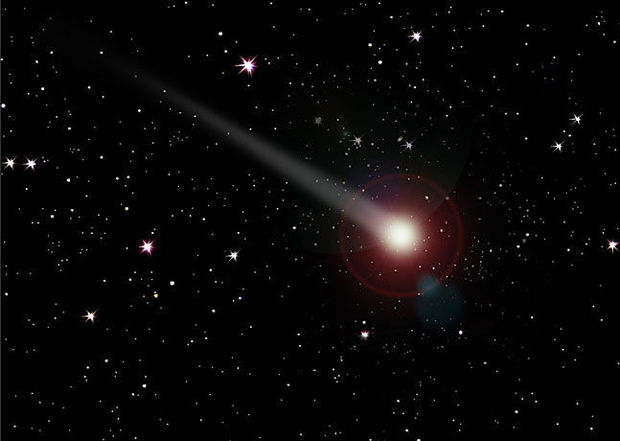 Aurores Boréales Dans La Thermosphère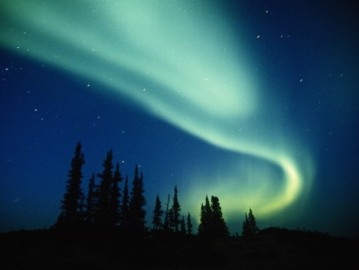 Province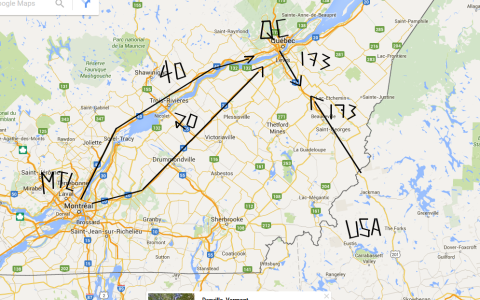 Mrc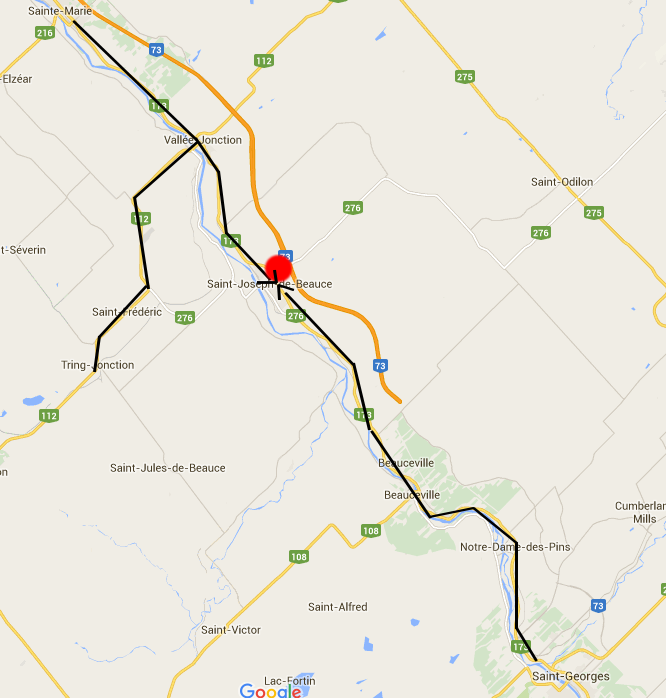 Localité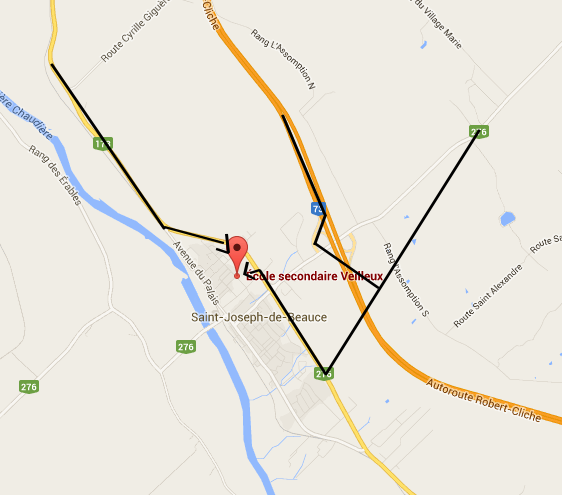 